Publicado en  el 09/12/2013 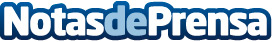 "¿Qué hará el Gobierno para que se cumpla la Ley de Acción Exterior si Cataluña ha impulsado la suya propia?"El grupo parlamentario de Unión Progreso y Democracia (UPyD) quiere saber de qué forma va a garantizar el Gobierno el cumplimiento de su Ley de Acción Exterior en Cataluña teniendo en cuenta que el Parlament ha dado el visto bueno a la tramitación de una norma autonómica en este mismo sentido. Datos de contacto:UPyDNota de prensa publicada en: https://www.notasdeprensa.es/que-hara-el-gobierno-para-que-se-cumpla-la-ley_1 Categorias: Nacional http://www.notasdeprensa.es